Admitted-To-Enrolled Letter 8Subject Line: Deadline Approaching Reminder From WSU

Visit your subscriptions page to unsubscribe from Graduate Admissions or manage similar email subscriptions from Washington State University. 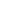 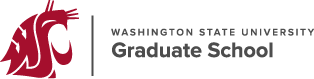 Dear [         ],

We see you have yet to confirm your admittance to Washington State University for graduate education. If you are still undecided, remember the deadline to accept is fast approaching. If you have questions or concerns, please feel free to email us at gradschool@wsu.edu.

Selecting which graduate school to attend is an important and complicated decision that involves several factors, including finances, location, research interests, and more. We encourage you to research on your own, and we are here to supply you with information about WSU. Feel free to visit the prospective student web page, which can answer some of the questions you may have.   

When comparing financial packages from different universities, consider the cost of living in the area where you will be living. While you may be offered a larger stipend at a different university, the cost of living in Washington state is low when compared to metropolitan areas. 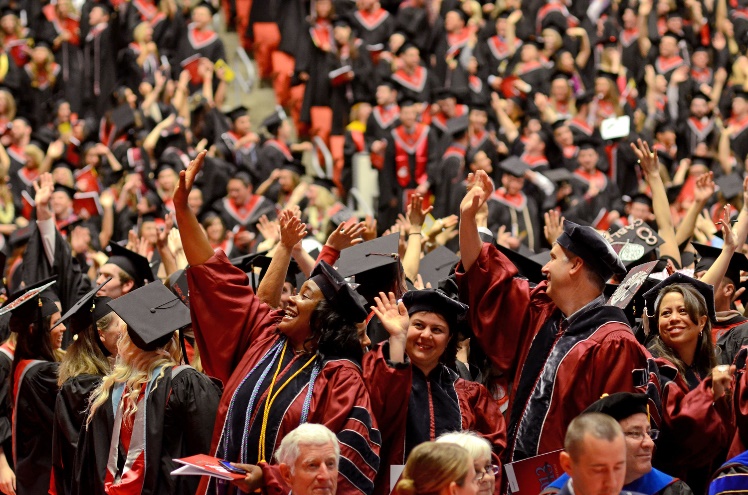 The cost of living in Pullman is the lowest of all the PAC-12 schools. Note: Washington state has no income tax, and graduate school at WSU costs far less than other universities when you consider the comparisons.Regarding location, Pullman, Washington, is an excellent place for graduate students who like a quiet community where they can keenly focus on their studies and research. And while Pullman has a more subdued night life when compared to larger cities, the area is known for its picturesque views and proximity to mountains and rivers. Most students enjoy the community support, safe neighborhoods, and family atmosphere.
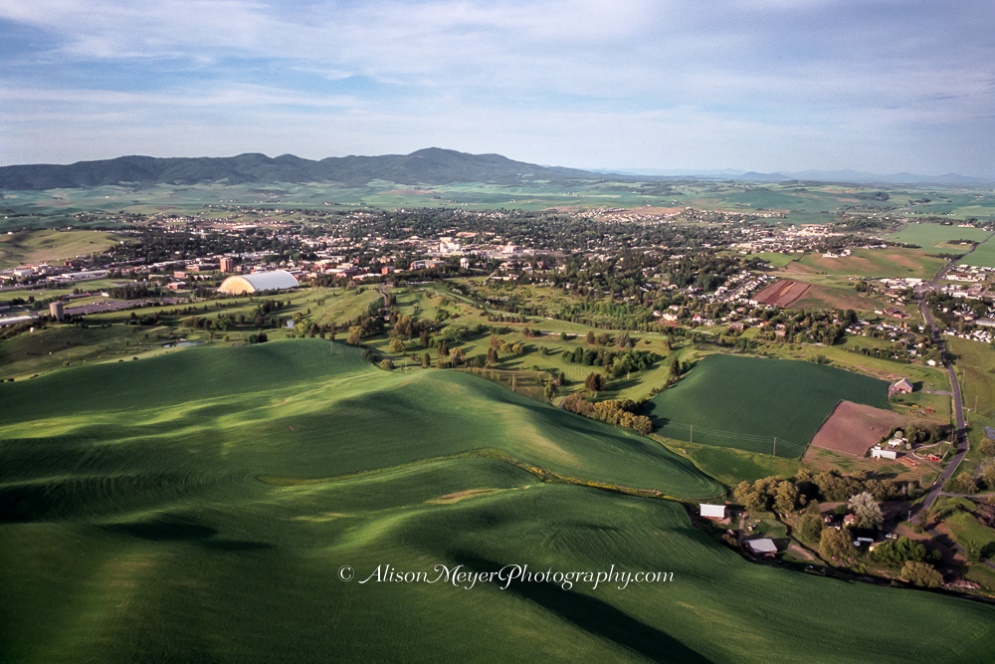 To learn more about research, please visit our website to peruse the interdisciplinary degrees. WSU provides a truly unique opportunity through its Individual Interdisciplinary Doctoral Degree. This enables you to combine three different disciplines into one customizable degree. Graduates with this degree find themselves in high demand in a world that values interdisciplinary work. 
We wish you all the best in your endeavors! If you have questions, please contact the Graduate School at gradschool@wsu.edu or your department.  509-334-6424—or visit the FAQ page.

We hope to see you soon, and Go Cougs!


Sincerely,
The Graduate School


